AGENDA FOR AUPA’S BOARD MEETING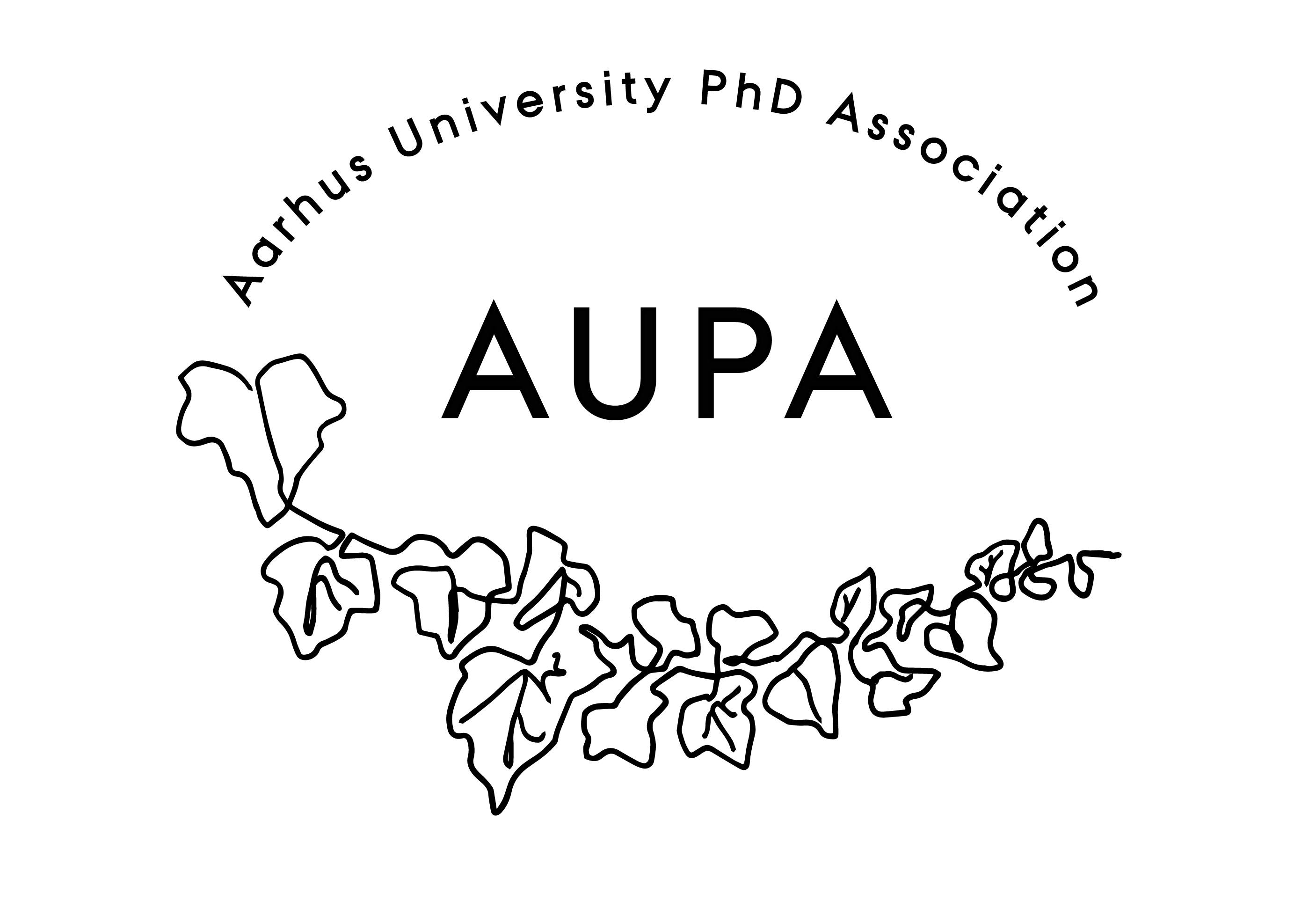 TIME: 17.00 – 18.00LOCATION: Attendees: Fie, Martin, Thomas, Yane, MathildeABSENT WITH APOLOGY: Welcome FormalitiesElection of chairman: ThomasCan this this agenda be approved The agenda has been approvedApproval of minutes from the last meeting (available via Teams)The minutes have been approvedCompensation track: AUPA trying to get dissemination hours or compensationNo updates on this. Martin will contact David to get an update. Update on budget and missing 21kWe are not missing 21.000kr, it was a misunderstanding. Mathilde has written to AU Finance for an overview of our budget, and will update the budget on Teams accordingly. NewsPAND PAND is chaosRetreat on the 13/08 to work on PANDs strategy moving forwardFrancesco would like to join for the retreatA lot of started projects, not many finishedDepartmental letter to the universities for dissemination hours Fie is stepping down from PAND (she is both treasurer and co-chair)New funding scheme: All associations can apply for 10.000 before September 1st. After September 1st we can apply for the rest.Apply for funding for the coachingFie will be administratively the treasurer for a whileFie and Martin will make up a template for applying for funds from PANDWho will apply for the money: Thomas will fill in a first draft for applying for funding for the Monika eventCille will stay on at PAND HAMUThere haven’t been any meetings since the last meetingThey would like more diversity in the workplace ConferenceDate: 6th October 2023, 18.00.More specific thoughts on topic?How do we ensure a good turnout? Cost: 19.500kr + travel expensesThemes: Career clarification, how you can use your person in a career perspective, how to enjoy the PhD 18.00-20.00 for Monika talkActivity group will do something after – what? Talk to AU Career about cooperation Maybe Vibeke can talk before.Thomas will write to Vibeke about the conferenceAdvertising this Social mediaNewslettersInstitutes, AU careerPosters?Bente Pedersen Monika can share it on her channels Other tasks: Martin, Francesco and Thomas will be the central working group for the conference Emails No emails 
Local PhD AssociationsElection is upcoming and we have been asked to advertise We’re waiting on materials to send outImprove co-ordination with local committees Update on stress-coaching We have the application and recommendation Contact with Bodil - She’s been active in applying for money and has written the application we have nowPlace it with Career. We’re waiting on an answer from Vibeke Discuss this next meeting
Deciding on the date for the next board meetingA doodle has been sent outAny other business?Topics for future agendas?ConferenceFunding application Coaching Missing 21k Dissemination hours Meeting between different committees and AUPARefreshments: Let’s appoint someone to take snacks, maybe we appoint a different member for every meeting, randomly.dood